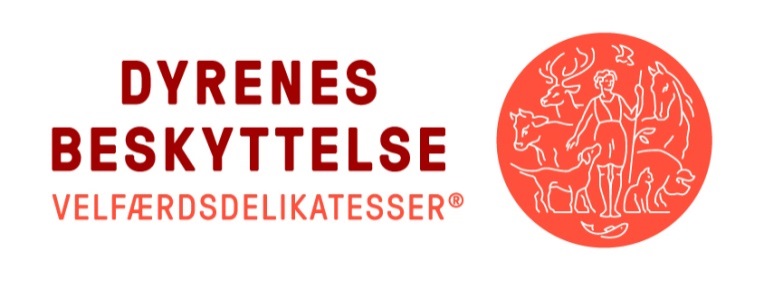 Anmodning om optagelse som leverandør under VelfærdsdelikatesserAlle oplysninger bliver behandlet fortroligt  Jeg/ vi bekræfter, at vi har læst Koncept for Velfærdsdelikatesser, der bl.a. kan findes her: http://www.dyrenesbeskyttelse.dk/velfaerdsdelikatesser___________________________________________________________________Dato og underskriftHvad får man ud af at være Velfærdsdelikatesse®-avler?Ret til at bruge logo og betegnelsen Velfærdsdelikatesser®Markedsføringsfællesskab – fælles stande på mad-markeder, omtale i Dyrevennen, facebookside mm.Markedsføringsmaterialer – foldere, plakater, skilt til murenMulighed for støtte til arrangementer på gårdenFagligt kollegialt netværkErfamøderInternt nyhedsbrevDeltagelse i udviklingsprojekterMulighed for starthjælp, i 2014 var det 10.000 kr. pr. dyreartMulighed for investeringsstøtte, i 2014 var det 40 % af max 60.000 kr. til relevante investeringerEt årligt kontrolbesøg v/ Dyrenes Beskyttelses kontrollørerVi anbefaler medlemskab af avlersammenslutningen ProVelDi, hvor alle de nuværende godkendte avlere er medlemmer. Foreningen er i dialog med Dyrenes Beskyttelse om projekter og udvikling af reglerne. Medlemsskab koster pt. 500 kr./år + moms. Nye leverandører af Velfærdsdelikatesser vil blive kontaktet af foreningens kasserer.Procedure for optagelse:Dette skema sendes til bent@hindrup.dk . Hvis du ikke kan scanne din underskrift ind, kan du sende én version elektronisk og en underskrevet papirversion til  Durenes Beskyttelse, att.: Kontrol, Buddingevej 308, 2860 Søborg.I vil blive kontaktet telefoniskI vil modtage besøg af en konsulent i Dyrenes Beskyttelse med henblik på at hjælpe jer godt i gang, herunder aftale hvordan I får fat i avlsdyr, hvordan I bedst huser og hegner dem, og hvordan I søger om støtte. Ved besøget aftaler I nærmere hvordan og hvornår I kan blive leverandører af Velfærdsdelikatesser®Navn(e):Navn(e):Adresse:Adresse:Telefonnumre: Email og evt. hjemmeside (blokbogstaver):Email og evt. hjemmeside (blokbogstaver):Dyrearter og –antal på ejendommen (forældredyr):Dyrearter og –antal på ejendommen (forældredyr):Ønske om Velfærdsdelikatesse-produktion (art(-er) og antal forældredyr):Ønske om Velfærdsdelikatesse-produktion (art(-er) og antal forældredyr):Antal ha: (ejet/ lejet)Bankoplysninger til starthjælp: Reg. og kontonr.Sådan afsætter jeg mine produkter i dag:Sådan afsætter jeg mine produkter i dag:Mine udviklingsplaner for ejendommen (hvis der er sådanne):Mine udviklingsplaner for ejendommen (hvis der er sådanne):Andre aktiviteter på ejendommen end landbrug:Andre aktiviteter på ejendommen end landbrug:Dato for omlægning til økologi:Dato for omlægning til økologi: